いよいよ報恩講のはじまり　立派に荘厳が整われ、阿弥陀様も親鸞さまもお歓び！何より連日お参りが多く、さぞお歓びいただけたことでしょう！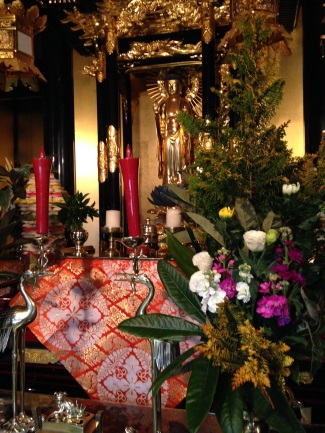 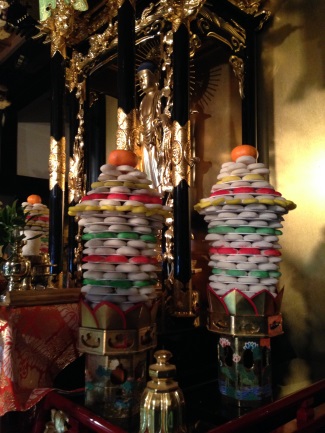 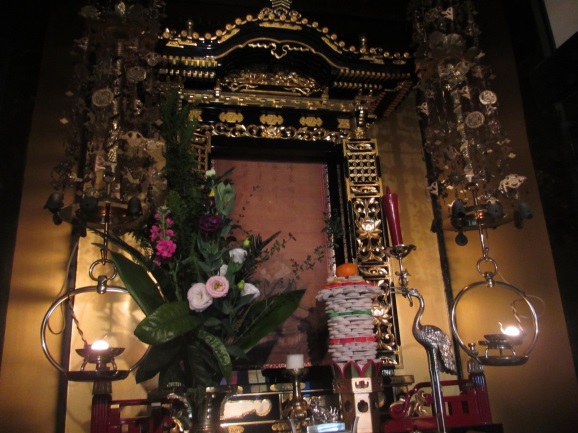 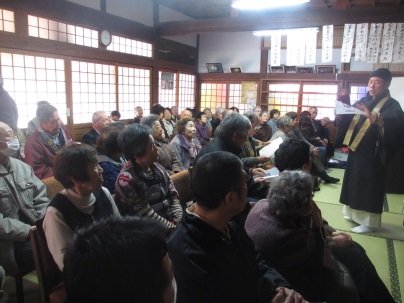 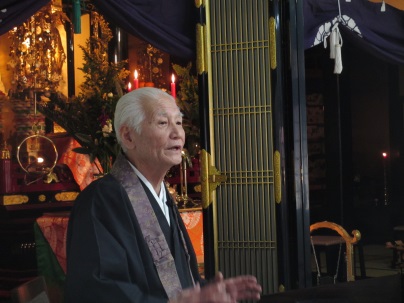 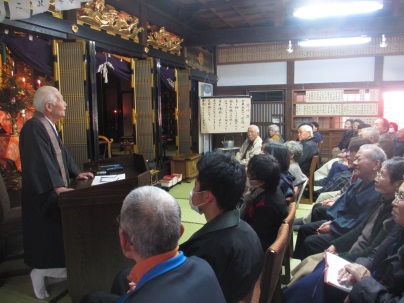 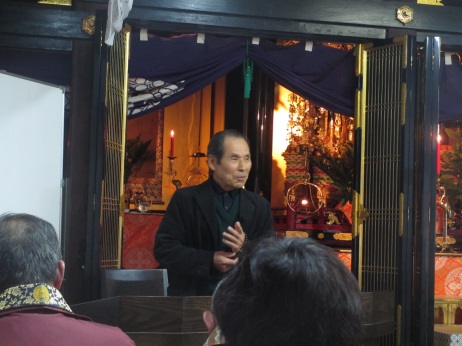 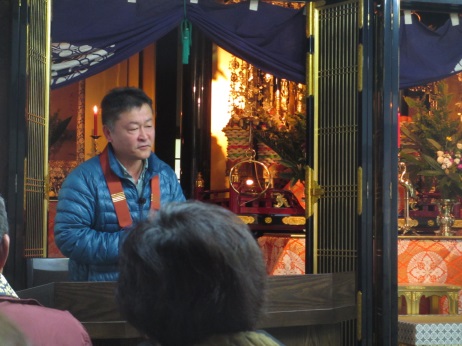 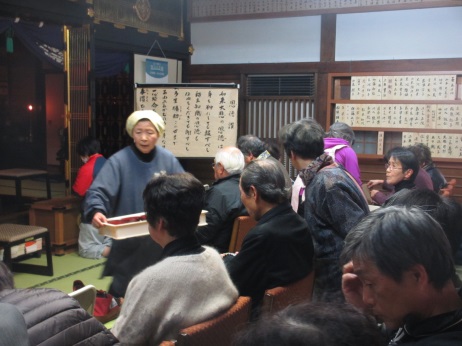 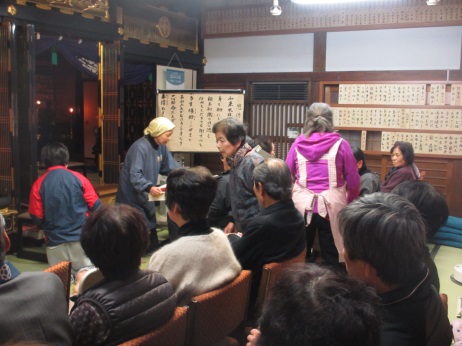 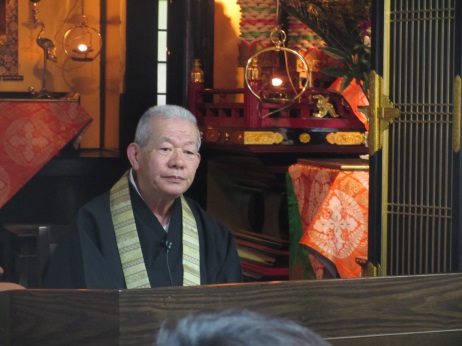 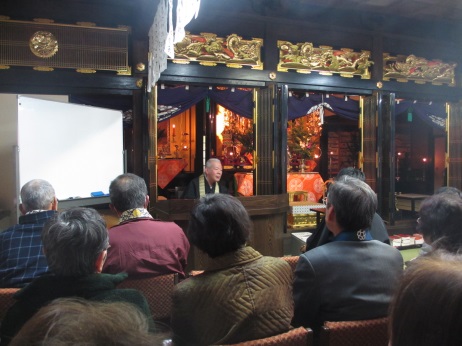 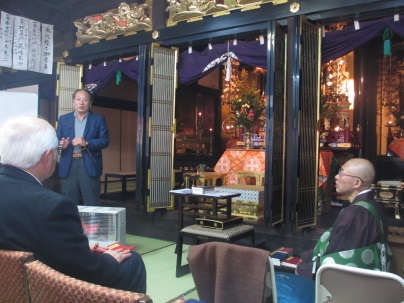 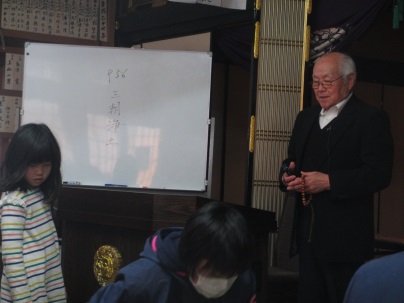 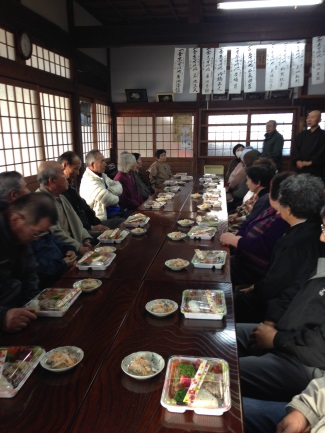 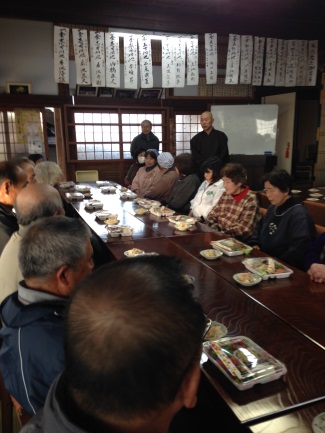 写真には写らないところで、さまざまなドラマもありました。とても紙面ではお伝えできません。感動させていただきました。おぜんざいもおいしかったしね！　お参り下さった方々に厚く御礼申し上げます。４月５日に総代会が開かれ、報恩講の反省を致します。お気づきの点があればそれまでにお寺なり総代さんにお知らせいただけると有難いです。